WP Informatik – Jahrgang 8Aufgabe zum UV 8.3 Wir analysieren Webseiten und erstellen eigene Präsentationen für das InternetDie erste Webseite von FranzFolgende Bilddateien hat Franz erstellt bzw. aus dem Internet geladen:
    fisch.jpg      handball.jpg und mountainbike.jpg 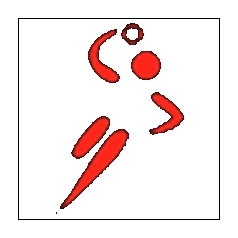 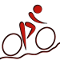 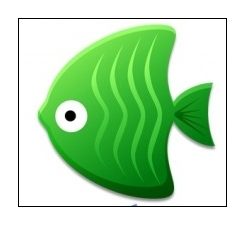 Diese verwendet er in seiner neuen Webseite mit dem Text:1.	<!doctype html>2.	<html lang="de">3.	 <head>4.		<meta charset="utf-8">5.		<title>Franzens Webseite</title>6.	 </head>7.	<body>8.		<center>9.		<h1> Webseite von Franz Fisch </h1>10.		Dies ist meine a k t u e l l e Webseite. <br>11.		<h2> Meine Hobbys: </h2>12.		<br>13.		<img width="25%" src="handball.jpg">14.		<img width="25%" src="mountainbike.jpg">15.		<br>16.		Handballspielen und Mountainbike-Fahren.17.		</center>18.	 </body>19.	</html>a)    Erläutere die Bedeutung der HTML-Tags <head>,<body>, <h1> und <center>. b)	Erstelle eine Skizze der Seite. Erläutere anhand Deiner Skizze wie im Browser diese Webseite aufgebaut wird.c)	Franz möchte zur Webseite den Text „Zuerst ein Bild zu meinem Namen:“ und das Bild  fisch.jpg vor der Nennung seiner Hobbys hinzufügen. Erstelle die dazu notwendigen HTML-Anweisungen, gib an, zwischen welchen Zeilen sie eingefügt werden und erläutere die Bedeutung der von Dir verwendeten Tags.d)	Das Bild fisch.jpg hat Franz von einer Seite im Internet geladen. Erläutere Voraussetzungen, unter 	denen er das Bild auf seiner Webseite veröffentlichen darf.